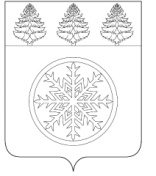 РОССИЙСКАЯ ФЕДЕРАЦИЯИРКУТСКАЯ ОБЛАСТЬД у м аЗиминского городского муниципального образованияРЕШЕНИЕот 27.08.2015				г. Зима					№ 93О подготовке образовательных организаций к новому 2015-2016 учебному году	Рассмотрев информацию Управления образования администрации Зиминского городского муниципального образования о подготовке образовательных организаций Зиминского городского муниципального образования к новому 2015-2016 учебному году, руководствуясь пунктом 13 части 1 статьи 16 Федерального закона  от 06.10.2003 № 131-ФЗ «Об общих принципах организации местного самоуправления в Российской Федерации», статьей 36 Устава Зиминского городского муниципального образования, Дума Зиминского городского муниципального образованияР Е Ш И Л А:	Принять к сведению информацию о подготовке образовательных организаций Зиминского городского муниципального образования к новому 2015-2016 учебному году..ИНФОРМАЦИЯ «О подготовке образовательных организаций к новому 2015 – 2016 учебному году».            На конец 2014 – 2015 учебного года в городе функционировало 19 образовательных организаций. Из них: 9 общеобразовательных организаций  (7 – средних школ, 1 – начальная школа-детский сад, 1 - лицей), 8 муниципальных дошкольных учреждений, 1 учреждение дополнительного образования (Детско-юношеская спортивная школа: в структуре Детско-юношеской спортивной школы функционируют лыжная база (с .), шахматный клуб, зал тяжелой атлетики (с .)),   1 учреждение дополнительного профессионального образования. (Межшкольный учебный комбинат).             В апреле 2015 года завершился процесс реорганизации МБОУ «ВСОШ № 2» путем присоединения к МБОУ «СОШ № 5» и реорганизация путем слияния МБОУ «НОШ № 11» и МБДОУ «Детский сад № 11» в одну организацию МБОО «Начальная школа – Детский сад № 11».              Для подготовки образовательных организаций к новому учебному году Управлением образования разработана муниципальная целевая программа «Текущий ремонт образовательных учреждений 2015 г.», финансирование из местного бюджета составляет на 30.07.2015 г. – 1 890 628,74 рубля, сюда входит приобретение краски по всем образовательным организациям на сумму 695 984,5 рубля; приобретение оконного стекла на сумму 159 231,3 рубль; устройство вентиляции в МБОУ «СОШ № 7» и МБОУ «СОШ № 5»; приобретение линолеума в МБОУ «СОШ № 10» и МБОО «Начальная школа – Детский сад № 11»; приобретение светильников в «СОШ № 7, 8»; приобретение сантехнических материалов (смесители, раковины, унитазы) в «СОШ № 7, 8, 10»; приобретение материалов для текущего ремонта канализации в «СОШ № 8, 9»; устройство септика в «СОШ № 10».             В дошкольные образовательные организации № 7, 10, 16, 56, 171 приобретены сантехнические материалы (смесители, раковины, унитазы); приобретен и установлен теплосчетчик в МБДОО № 212; проведен ремонт теплотрассы в МБОО «Начальная школа – Детский сад № 11» (к зданию сада); произведена замена оконных блоков в одной группе в МБДОО № 16.             В рамках муниципальной целевой программы «Здоровье и образование» по подготовке к новому учебному году в медицинские кабинеты «СОШ № 5, 10» приобретены медицинские столики, кушетка, ширма; на пищеблок в школу № 26 приобретены стеллаж, обновлены обеденные столы, отремонтированы подоконники; в «СОШ № 1» и «СОШ № 5» приобретены водонагреватели; светильники - в «СОШ № 1, 9, 10». В  детский сад № 56 приобретен водонагреватель, кондиционер в ДОО № 16, стиральная машина в 212 детский сад. Всего по программе «Здоровье и образование» на 30.07.2015 года израсходовано 311 851 рубль.Кроме того, в рамках муниципальной целевой программы «Комплексная безопасность» проведены испытания пожарных кранов в детских садах № 10, 56; приобретены огнетушители в школу № 1, детский сад № 15, 16, 56, 171 на сумму 89 349 рублей. Приобретены огнетушители в школы на сумму 55 400,0 рублей, проведен  ремонт АПС на сумму 35 490,0 рублей, ведутся работы по установке пожарных лестниц в МБДОУ № 56  на сумму 306 984,3 рубля.В рамках софинансирования областной программы «Доступная среда» по муниципальной целевой программе «Доступная среда» проведена замена оконных блоков в учебном кабинете для детей – инвалидов, в кабинете логопеда и медицинском кабинете в школе № 9 на сумму 100 тысяч рублей.           Завершено проведение текущих ремонтов в действующих детских садах № 4, 7, 16, 56, 171, 212» и МБОО «Начальная школа – Детский сад № 11» (здание сада). С 03.08.2015 года закрыты на ремонт два детских сада № 10 и № 15.           На основании Постановления администрации ЗГМО от 08.07.2015 г. № 1153 сформирована комиссия и утвержден график приемки к новому учебному году.            12.08.2015 г. – МБДОО «Детский сад № 4, 7, 16, 171, 212», МБДОУ «Детский сад № 56»;14.08.2015 г. – МБОУ «Средняя общеобразовательная школа № 5», «Средняя общеобразовательная школа № 8», «Средняя общеобразовательная школа № 26», МБОО «Начальная школа – детский сад №11»;17.08.2015 г. – МБОУ «Средняя общеобразовательная школа № 10», государственное бюджетное профессиональное учреждение Иркутской области «Зиминский железнодорожный техникум», областное образовательное казенное учреждение для детей - сирот и детей, оставшихся без попечения родителей, специальная (коррекционная) школа – интернат для детей – сирот и детей, оставшихся без попечения родителей,  с ограниченными возможностями здоровья № . Зима; 18.08.2015 г. – МБОУ «Средняя общеобразовательная школа № 1», МБОУ «Средняя общеобразовательная школа № 7», МБОУ «Средняя общеобразовательная школа № 9», МБОУ «Зиминский лицей»;27.08.2015 г. – МБДОО «Детский сад № 10, 15», ДЮСШ, МУК.            К приемке каждой общеобразовательной организации необходимо выполнить план – задание, который в начале учебного года согласовывается с территориальным отделом Управления Федеральной службы по надзору в сфере защиты прав потребителей и благополучия человека по Иркутской области в г. Зиме и Зиминском районе, г. Саянске. По состоянию на 03.08.2015 г. из 77 пунктов планов – заданий, выданных на школы, выполнено 62 пункта, что составляет 80,5 % выполнения (эта цифра постоянно меняется, так как в школах  продолжается ремонт).              Для устранения 24 предписаний Территориального отдела управления Федеральной службы по надзору в сфере защиты прав потребителей и благополучия человека по Иркутской области в г. Зиме и Зиминском районе, г. Саянске, которые получены во время плановых проверок,  проведена следующая работа:           - в МБОУ «СОШ № 1, 5, 7, 8, 9, 10, 26», «Зиминский лицей»,  «Начальная школа № 11» в октябре 2014 года приобретено по одному комплекту учебной мебели в рамках проекта мероприятий «Народная инициатива», в 2015 году за счет средств областной субвенции приобретено 15 комплектов  регулируемой ученической мебели («СОШ № 1» - 3 комплекта,  «СОШ № 7» - 2 комплекта,  «СОШ № 8» - 2 комплекта,  «СОШ № 9» - 2 комплекта,  «СОШ № 10» - 2 комплекта,  «СОШ № 26» - 4 комплекта);           - отремонтирована система водоснабжения в «Зиминском лицее»;           - установлено сантехническое оборудование (7 раковин) перед пищеблоком «СОШ № 1»;           - для улучшения МТБ пищеблоков приобретен стеллаж на пищеблок в «СОШ № 1», холодильники в «СОШ № 7» и «Начальную школу – Детский сад № 11», приобретены и установлены кондиционеры в овощной цех и в помещение с холодильниками на пищеблоке в «СОШ № 7», в «СОШ № 26» приобретен стеллаж и произведена замена крышек столов;             - проведена замена освещения в «СОШ № 7» и «СОШ № 8»;              - проведен ремонт системы отопления на пищеблоке в школе № 7.           Всего выполнено 21 предписание из 24 (87,5%).           Ведется работа по обустройству спортивной площадки «СОШ № 5». В рамках перечня мероприятий проекта «Народная инициатива» планируется устройство теплого санузла в «Зиминском лицее», проведен аукцион, определен подрядчик.           Проблемы с выполнением предписаний, выданных надзорными органами, «СОШ № 1» и «СОШ № 10». Проведение полного благоустройства территории школы № 1 запланировано во время капитального ремонта школы в 2016 году. В летний период 2015 года силами работников школы произведена очистка хозяйственного двора от складированных строительных материалов, проведен ремонт ограждения.            ЗГМБУ  «Дирекция единого заказчика – застройщика» проводится работа по подготовке ПСД на строительство  нового здания общеобразовательной организации, которая будет построена на земельном участке школы № 10.Так же к приемке в образовательных организациях  проводятся работы по дезинсекции, дератизации (АНО «Дельта»), техническому обследованию автоматических пожарных сигнализаций на предмет исправности, функционирование кнопок экстренного вызова полиции (ФГКУ «Управление вневедомственной охраны Главного управления МВД РФ по Иркутской области»), по замерам сопротивления изоляции, испытанию пожарных лестниц, кранов.Все работники образовательных организаций проходят медицинский осмотр.            Руководителями образовательных организаций заключены договоры на проведение производственного контроля с ФБУЗ «Центром гигиены и эпидемиологии в Иркутской области» в г. Саянске, Зиме и Зиминском районе.НачальникУправления образования                                                                         О.О. ГорошкоКостикова С.А.3 16 59Председатель Думы Зиминского городского муниципального  образованияИ.о. мэра Зиминского городского муниципального образования_______________Г.А. Полынцева______________ А.Н. Коновалов